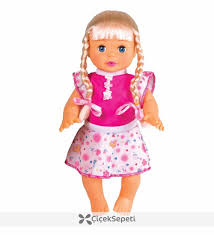 MY SWEEY DOLLYI LOVE YOU VERY MUCHYOU ALLWAYS WİTH ME…….ELA NİDA YARIMATATÜRK PRİMARY SCHOOL